Informace o konání konference k Inovační strategii ČR a daňovým odpočtům na VaV v Praze dne 3. října 2019Východisko: 344. zasedání Rady pro výzkum, vývoj a inovace dne 29. března 2019B2) Návrh konceptu společných konferencí a školení k Inovační strategii ČR 2019-2030 a daňovým odpočtům na VaVaIUsnesení:Rada1. schvaluje uspořádání společných konferencí a školení k Inovační strategii ČR 2019-2030 a daňovým odpočtům na VaVaI,2. ukládá Odboru Rady pro výzkum, vývoj a inovace tyto konference a školení zajistit.Místo a termín konání: Praha, 3. října 2019, v 10:00 hodinPřesné místo konání: Ministerstvo průmyslu a obchodu, Na Františku 32, PrahaPozvánka ve spolupráci: Úřad vlády  ČR - Rada pro výzkum, vývoj a inovace, Ministerstvo průmyslu a obchodu a Svaz průmyslu a dopravy ČRŘečníci: doc. Ing. Karel Havlíček, Ph.D., MBA – vicepremiér, ministr průmyslu a obchodu, místopředseda Rady, JUDr. Alena Schillerová, Ph.D. – vicepremiérka, ministryně financí, Ing. Tatjana Richterová, generální ředitelka, Generální finanční ředitelství, Ing. Karel Kouřil, Ph.D. – člen Rady, Ing. Drahomíra Martincová – Ministerstvo financí, Ing. Ludmila Dvořáčková, GFŘ Ing. Bohuslav Čížek, Ph.D., MBA – Svaz průmyslu a dopravy, Petr Milata, firma Beznoska, Jan Lát, firma Beneš a LátPozvánka: na webových stránkách Rady pro výzkum, vývoj a inovace: https://www.vyzkum.cz/FrontAktualita.aspx?aktualita=883382 Registrace byla spuštěna 5. září 2019, ke dni 13. září 2019 je kapacita téměř zaplněnaÚčastníci: Budou zajištěni přes Úřad vlády ČR, Svaz průmyslu a dopravy České republiky, apod.Kapacita sálu: max. 120 lidíTechnické parametry: požadavek na dataprojektor, plátno, ozvučení, občerstvení, apod. ve spolupráci s MPO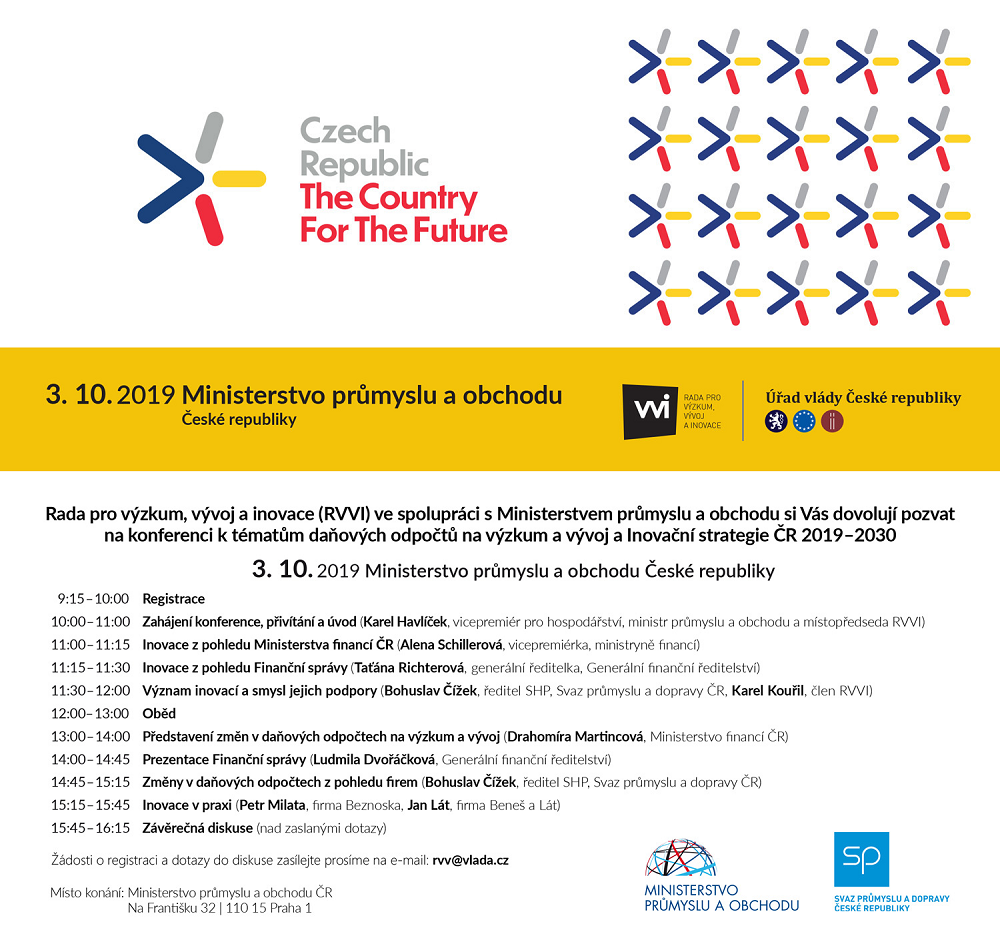 